Перспективный план работы по кружковой деятельности «Маленькие хозяюшки»Автор: воспитатель МБДОУ детский сад «Снежинка»  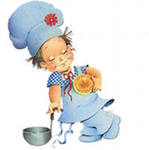                                                                 Триска Светлана ВалентиновнаМесяцМесяцТема занятия по кружковой деятельностиТема занятия по кружковой деятельностиПрограммное содержаниеПрограммное содержаниеСловарная работаСловарная работаСловарная работаСловарная работаСловарная работа      1      123334444сентябрь3-7«Царство кухни»«Царство кухни»1.Закрепить с детьми  понятие кухонная «утварь».2.Уметь классифицировать столовую, чайную, кухонную посуду.3. Познакомить детей с электрическими приборами, их назначением и правилами эксплуатации.	1.Закрепить с детьми  понятие кухонная «утварь».2.Уметь классифицировать столовую, чайную, кухонную посуду.3. Познакомить детей с электрическими приборами, их назначением и правилами эксплуатации.	1.Закрепить с детьми  понятие кухонная «утварь».2.Уметь классифицировать столовую, чайную, кухонную посуду.3. Познакомить детей с электрическими приборами, их назначением и правилами эксплуатации.	1.Закрепить с детьми  понятие кухонная «утварь».2.Уметь классифицировать столовую, чайную, кухонную посуду.3. Познакомить детей с электрическими приборами, их назначением и правилами эксплуатации.	Пароварка, аэрогриль, блендер, миксер.Пароварка, аэрогриль, блендер, миксер.Пароварка, аэрогриль, блендер, миксер.сентябрь10-14«Чайная церемония»«Чайная церемония»«Чайная церемония»1.Познакомить детей с процессом приготовления чая.2. Дать представление об основных видах чая.3.Рассказать детям о том, что человек в заваривание чая вкладывает душу и любовь.1.Познакомить детей с процессом приготовления чая.2. Дать представление об основных видах чая.3.Рассказать детям о том, что человек в заваривание чая вкладывает душу и любовь.1.Познакомить детей с процессом приготовления чая.2. Дать представление об основных видах чая.3.Рассказать детям о том, что человек в заваривание чая вкладывает душу и любовь.Крупнолистовой, мелколистовой, пакетированный, сахарница, молочник, сливочник.Крупнолистовой, мелколистовой, пакетированный, сахарница, молочник, сливочник.Крупнолистовой, мелколистовой, пакетированный, сахарница, молочник, сливочник.сентябрь17-21«Посуда рассказывает о своем рождении» (просмотр презентации)«Посуда рассказывает о своем рождении» (просмотр презентации)«Посуда рассказывает о своем рождении» (просмотр презентации)1.Познакомить детей с историей  посуды, процессом ее преобразования человеком.2.Активизировать познавательную деятельность.3.Вызвать интерес к предметам рукотворного мира прошлого.1.Познакомить детей с историей  посуды, процессом ее преобразования человеком.2.Активизировать познавательную деятельность.3.Вызвать интерес к предметам рукотворного мира прошлого.1.Познакомить детей с историей  посуды, процессом ее преобразования человеком.2.Активизировать познавательную деятельность.3.Вызвать интерес к предметам рукотворного мира прошлого.Бронзовая, гончар, серебряная.Бронзовая, гончар, серебряная.Бронзовая, гончар, серебряная.сентябрь24-28«Как правильно и красиво накрыть стол»«Как правильно и красиво накрыть стол»1.Умение красиво сервировать стол: скатерть, салфетки, посуда и столовые приборы.2. Делать правильный выбор  при решении задачек по этикету.1.Умение красиво сервировать стол: скатерть, салфетки, посуда и столовые приборы.2. Делать правильный выбор  при решении задачек по этикету.1.Умение красиво сервировать стол: скатерть, салфетки, посуда и столовые приборы.2. Делать правильный выбор  при решении задачек по этикету.1.Умение красиво сервировать стол: скатерть, салфетки, посуда и столовые приборы.2. Делать правильный выбор  при решении задачек по этикету.Этикет.Этикет.Этикет.октябрь1-5«Фруктовая сказка» (приготовление салата)«Фруктовая сказка» (приготовление салата)1.Закрепить названия фруктов.2.Познакомить детей с разнообразием салатов и заправкой.3.Развить любознательность.4.Воспитывать аккуратность.5.Учить правильно пользоваться ножом.1.Закрепить названия фруктов.2.Познакомить детей с разнообразием салатов и заправкой.3.Развить любознательность.4.Воспитывать аккуратность.5.Учить правильно пользоваться ножом.1.Закрепить названия фруктов.2.Познакомить детей с разнообразием салатов и заправкой.3.Развить любознательность.4.Воспитывать аккуратность.5.Учить правильно пользоваться ножом.1.Закрепить названия фруктов.2.Познакомить детей с разнообразием салатов и заправкой.3.Развить любознательность.4.Воспитывать аккуратность.5.Учить правильно пользоваться ножом.Йогурт.Йогурт.Йогурт.октябрь8-12«Осенняя мозаика» (салат)«Осенняя мозаика» (салат)1.Закрепить понятие «овощи».2.Учить резать овощи, развивая при этом мелкую моторику рук.3.Дать возможность побыть в роли  взрослого.1.Закрепить понятие «овощи».2.Учить резать овощи, развивая при этом мелкую моторику рук.3.Дать возможность побыть в роли  взрослого.1.Закрепить понятие «овощи».2.Учить резать овощи, развивая при этом мелкую моторику рук.3.Дать возможность побыть в роли  взрослого.1.Закрепить понятие «овощи».2.Учить резать овощи, развивая при этом мелкую моторику рук.3.Дать возможность побыть в роли  взрослого.Соусник, салатник, салатная заправка, солонка, перечница.Соусник, салатник, салатная заправка, солонка, перечница.Соусник, салатник, салатная заправка, солонка, перечница.октябрь15-19«Скатерть самобранка, овощи, фрукты»Диковинный овощ( о картофеле)«Скатерть самобранка, овощи, фрукты»Диковинный овощ( о картофеле)1.Познакомить детей с происхождением и историей выращивания картофеля, с различными способами выращивания картофеля, появлением его в России.2.Расширить представление о значении этого овоща в жизни человека (в питании, в лечебных целях)1.Познакомить детей с происхождением и историей выращивания картофеля, с различными способами выращивания картофеля, появлением его в России.2.Расширить представление о значении этого овоща в жизни человека (в питании, в лечебных целях)1.Познакомить детей с происхождением и историей выращивания картофеля, с различными способами выращивания картофеля, появлением его в России.2.Расширить представление о значении этого овоща в жизни человека (в питании, в лечебных целях)1.Познакомить детей с происхождением и историей выращивания картофеля, с различными способами выращивания картофеля, появлением его в России.2.Расширить представление о значении этого овоща в жизни человека (в питании, в лечебных целях)октябрь22-26Картофельный салат  «Кубик»Картофельный салат  «Кубик»1.Познакомить детей с процессом приготовления салата.2.Продолжать учить правильно пользоваться ножом.3.Воспитывать чуткость, желание помогать.1.Познакомить детей с процессом приготовления салата.2.Продолжать учить правильно пользоваться ножом.3.Воспитывать чуткость, желание помогать.1.Познакомить детей с процессом приготовления салата.2.Продолжать учить правильно пользоваться ножом.3.Воспитывать чуткость, желание помогать.1.Познакомить детей с процессом приготовления салата.2.Продолжать учить правильно пользоваться ножом.3.Воспитывать чуткость, желание помогать.Лук-порей, салат.Лук-порей, салат.Лук-порей, салат.ноябрь29-2Салат из капусты «Заячья радость»
еделя материнстваСалат из капусты «Заячья радость»
еделя материнства1.Познакомить детей с последовательностью приготовления салата из капусты.2.Продолжать учить пользоваться технологической картой.1.Познакомить детей с последовательностью приготовления салата из капусты.2.Продолжать учить пользоваться технологической картой.1.Познакомить детей с последовательностью приготовления салата из капусты.2.Продолжать учить пользоваться технологической картой.1.Познакомить детей с последовательностью приготовления салата из капусты.2.Продолжать учить пользоваться технологической картой.Белокочанная.Белокочанная.Белокочанная.ноябрь5-9«Разноцветный винегрет»«Разноцветный винегрет»1.Продолжать учить детей работать с технологической картой.2.Продолжать учить правильно пользоваться ножом и нарезать овощи кубиками.4.Воспитывать аккуратность.1.Продолжать учить детей работать с технологической картой.2.Продолжать учить правильно пользоваться ножом и нарезать овощи кубиками.4.Воспитывать аккуратность.1.Продолжать учить детей работать с технологической картой.2.Продолжать учить правильно пользоваться ножом и нарезать овощи кубиками.4.Воспитывать аккуратность.1.Продолжать учить детей работать с технологической картой.2.Продолжать учить правильно пользоваться ножом и нарезать овощи кубиками.4.Воспитывать аккуратность.Винегрет, квашенная капуста.Винегрет, квашенная капуста.Винегрет, квашенная капуста.ноябрь12-16Из истории ложки.Из истории ложки.1.Расширять представления детей о процессе создания предметов, их истории (прошлом, настоящем, будущем). 1.Расширять представления детей о процессе создания предметов, их истории (прошлом, настоящем, будущем). 1.Расширять представления детей о процессе создания предметов, их истории (прошлом, настоящем, будущем). 1.Расширять представления детей о процессе создания предметов, их истории (прошлом, настоящем, будущем). ноябрь19-23Просмотр презентации «Этикет»Просмотр презентации «Этикет»1.Познакомить с понятием «этикет».2.Учить находить правильные решения в различных проблемных ситуациях.3.Формировать навыки культурного этическо-грамотного поведения.1.Познакомить с понятием «этикет».2.Учить находить правильные решения в различных проблемных ситуациях.3.Формировать навыки культурного этическо-грамотного поведения.1.Познакомить с понятием «этикет».2.Учить находить правильные решения в различных проблемных ситуациях.3.Формировать навыки культурного этическо-грамотного поведения.1.Познакомить с понятием «этикет».2.Учить находить правильные решения в различных проблемных ситуациях.3.Формировать навыки культурного этическо-грамотного поведения.Этикет.Этикет.Этикет.ноябрь26-30Из истории плитыИз истории плиты1.Познакомить детей с историей создания современной плиты, процессом ее преобразования человеком.2.Активизировать познавательную деятельность.1.Познакомить детей с историей создания современной плиты, процессом ее преобразования человеком.2.Активизировать познавательную деятельность.1.Познакомить детей с историей создания современной плиты, процессом ее преобразования человеком.2.Активизировать познавательную деятельность.1.Познакомить детей с историей создания современной плиты, процессом ее преобразования человеком.2.Активизировать познавательную деятельность.                     декабрь3-7Бутерброд  «Хитрый»Бутерброд  «Хитрый»1.Познакомить детей с образованием слова «бутерброд»2.Учить самостоятельно делать бутерброды.3.Удовлетворять потребность детей в  проявлении самостоятельности, фантазии.4.Развивать мелкую моторику рук.1.Познакомить детей с образованием слова «бутерброд»2.Учить самостоятельно делать бутерброды.3.Удовлетворять потребность детей в  проявлении самостоятельности, фантазии.4.Развивать мелкую моторику рук.1.Познакомить детей с образованием слова «бутерброд»2.Учить самостоятельно делать бутерброды.3.Удовлетворять потребность детей в  проявлении самостоятельности, фантазии.4.Развивать мелкую моторику рук.1.Познакомить детей с образованием слова «бутерброд»2.Учить самостоятельно делать бутерброды.3.Удовлетворять потребность детей в  проявлении самостоятельности, фантазии.4.Развивать мелкую моторику рук.Бутерброд, яйцерезка.Бутерброд, яйцерезка.Бутерброд, яйцерезка.                     декабрь10-14«Дом для домовенка»«Дом для домовенка»1.Развивать фантазию, творчество и мелкую моторику рук.2.Раскрыть тайну приготовления блюда и украшения для него.1.Развивать фантазию, творчество и мелкую моторику рук.2.Раскрыть тайну приготовления блюда и украшения для него.1.Развивать фантазию, творчество и мелкую моторику рук.2.Раскрыть тайну приготовления блюда и украшения для него.1.Развивать фантазию, творчество и мелкую моторику рук.2.Раскрыть тайну приготовления блюда и украшения для него.Джем, конструкторское бюро.Джем, конструкторское бюро.Джем, конструкторское бюро.                     декабрь17-21Из истории помидора «Золотое яблочко»Из истории помидора «Золотое яблочко»1. 1.Познакомить детей с происхождением и историей выращивания помидора, с появлением его в России.2.Расширить представление о значении этого овоща в жизни человека.1. 1.Познакомить детей с происхождением и историей выращивания помидора, с появлением его в России.2.Расширить представление о значении этого овоща в жизни человека.1. 1.Познакомить детей с происхождением и историей выращивания помидора, с появлением его в России.2.Расширить представление о значении этого овоща в жизни человека.1. 1.Познакомить детей с происхождением и историей выращивания помидора, с появлением его в России.2.Расширить представление о значении этого овоща в жизни человека.Мореход, индейцы.Мореход, индейцы.Мореход, индейцы.                     декабрь24-28«Сладкая колбаска»«Сладкая колбаска»1.Продолжать учить детей работать с технологической картой.2.Учить соблюдать рецепт.1.Продолжать учить детей работать с технологической картой.2.Учить соблюдать рецепт.1.Продолжать учить детей работать с технологической картой.2.Учить соблюдать рецепт.1.Продолжать учить детей работать с технологической картой.2.Учить соблюдать рецепт.Арахис, грецкий орех, какао.Арахис, грецкий орех, какао.Арахис, грецкий орех, какао.январь14-18Экскурсия на кухню детского сада.Экскурсия на кухню детского сада.1.Закрепить знания детей о профессии повара, предметах облегчающих труд повара.1.Закрепить знания детей о профессии повара, предметах облегчающих труд повара.1.Закрепить знания детей о профессии повара, предметах облегчающих труд повара.1.Закрепить знания детей о профессии повара, предметах облегчающих труд повара.Духовой шкаф.Духовой шкаф.Духовой шкаф.январь21-25«Пицца»«Пицца»1.Дать детям представление о дрожжах.2.Познакомить с технологией приготовления дрожжевого теста.3.Удовлетворить потребность детей побыть в роли взрослого.  1.Дать детям представление о дрожжах.2.Познакомить с технологией приготовления дрожжевого теста.3.Удовлетворить потребность детей побыть в роли взрослого.  1.Дать детям представление о дрожжах.2.Познакомить с технологией приготовления дрожжевого теста.3.Удовлетворить потребность детей побыть в роли взрослого.  1.Дать детям представление о дрожжах.2.Познакомить с технологией приготовления дрожжевого теста.3.Удовлетворить потребность детей побыть в роли взрослого.  Дрожжи, начинка.Дрожжи, начинка.Дрожжи, начинка.январь28-1«Загадка в лукошке»«Загадка в лукошке»1.Продолжать учить работать с технологической картой.2.Познакомить с секретами варки и очистки яиц.3.Продолжать учить работать с ножом.4.Развивать  творчество и фантазию при украшении блюда.1.Продолжать учить работать с технологической картой.2.Познакомить с секретами варки и очистки яиц.3.Продолжать учить работать с ножом.4.Развивать  творчество и фантазию при украшении блюда.1.Продолжать учить работать с технологической картой.2.Познакомить с секретами варки и очистки яиц.3.Продолжать учить работать с ножом.4.Развивать  творчество и фантазию при украшении блюда.1.Продолжать учить работать с технологической картой.2.Познакомить с секретами варки и очистки яиц.3.Продолжать учить работать с ножом.4.Развивать  творчество и фантазию при украшении блюда.ФаршированныйФаршированныйФаршированныйфевраль4-28Проектирование «Хлеб – всему голова» (информационно-ориентированный)Проектирование «Хлеб – всему голова» (информационно-ориентированный)1.Создание условий для реализации проекта информационно-ориентированного. 1.Создание условий для реализации проекта информационно-ориентированного. 1.Создание условий для реализации проекта информационно-ориентированного. 1.Создание условий для реализации проекта информационно-ориентированного. февраль4-8«Из истории мясорубки»
еделя материнства«Из истории мясорубки»
еделя материнства1.Подвести детей к пониманию того, что человек всегда преобразовывал предметы для себя и других. Вспомнить предметы, которые заменяли мясорубку.1.Подвести детей к пониманию того, что человек всегда преобразовывал предметы для себя и других. Вспомнить предметы, которые заменяли мясорубку.1.Подвести детей к пониманию того, что человек всегда преобразовывал предметы для себя и других. Вспомнить предметы, которые заменяли мясорубку.1.Подвести детей к пониманию того, что человек всегда преобразовывал предметы для себя и других. Вспомнить предметы, которые заменяли мясорубку.Мясорубка, поршень.Мясорубка, поршень.Мясорубка, поршень.март4-8«Из истории мясорубки»
еделя материнства«Из истории мясорубки»
еделя материнствамарт11-15Пирожное «Паучок»Пирожное «Паучок»1.Продолжать знакомить детей с приготовлением изделий из теста и ролью электроприборов в этом процессе.2.Развивать творчество и фантазию.1.Продолжать знакомить детей с приготовлением изделий из теста и ролью электроприборов в этом процессе.2.Развивать творчество и фантазию.1.Продолжать знакомить детей с приготовлением изделий из теста и ролью электроприборов в этом процессе.2.Развивать творчество и фантазию.1.Продолжать знакомить детей с приготовлением изделий из теста и ролью электроприборов в этом процессе.2.Развивать творчество и фантазию.1.Продолжать знакомить детей с приготовлением изделий из теста и ролью электроприборов в этом процессе.2.Развивать творчество и фантазию.1.Продолжать знакомить детей с приготовлением изделий из теста и ролью электроприборов в этом процессе.2.Развивать творчество и фантазию.Пирожное.март18-22«Фруктовый торт-желе»«Фруктовый торт-желе»1.Продолжать учить работать по технологической карте.2. Закрепить правила пользования ножом.3.Развивать фантазию и творчество.1.Продолжать учить работать по технологической карте.2. Закрепить правила пользования ножом.3.Развивать фантазию и творчество.1.Продолжать учить работать по технологической карте.2. Закрепить правила пользования ножом.3.Развивать фантазию и творчество.1.Продолжать учить работать по технологической карте.2. Закрепить правила пользования ножом.3.Развивать фантазию и творчество.1.Продолжать учить работать по технологической карте.2. Закрепить правила пользования ножом.3.Развивать фантазию и творчество.1.Продолжать учить работать по технологической карте.2. Закрепить правила пользования ножом.3.Развивать фантазию и творчество.Желатин.март25-29«Праздничный этикет»«Праздничный этикет»1.Закрепить с детьми правила гостевого этикета (порядок и красота в доме; красивый и нарядный вид хозяев, угощение и развлечения).1.Закрепить с детьми правила гостевого этикета (порядок и красота в доме; красивый и нарядный вид хозяев, угощение и развлечения).1.Закрепить с детьми правила гостевого этикета (порядок и красота в доме; красивый и нарядный вид хозяев, угощение и развлечения).1.Закрепить с детьми правила гостевого этикета (порядок и красота в доме; красивый и нарядный вид хозяев, угощение и развлечения).1.Закрепить с детьми правила гостевого этикета (порядок и красота в доме; красивый и нарядный вид хозяев, угощение и развлечения).1.Закрепить с детьми правила гостевого этикета (порядок и красота в доме; красивый и нарядный вид хозяев, угощение и развлечения).апрель1-5«Масляный блинок»«Масляный блинок»1.Продолжить знакомить детей с бытовой техникой.2.Удовлетворять потребности детей быть самостоятельными.3.Обогащать их знаниями о народных традициях.1.Продолжить знакомить детей с бытовой техникой.2.Удовлетворять потребности детей быть самостоятельными.3.Обогащать их знаниями о народных традициях.1.Продолжить знакомить детей с бытовой техникой.2.Удовлетворять потребности детей быть самостоятельными.3.Обогащать их знаниями о народных традициях.1.Продолжить знакомить детей с бытовой техникой.2.Удовлетворять потребности детей быть самостоятельными.3.Обогащать их знаниями о народных традициях.1.Продолжить знакомить детей с бытовой техникой.2.Удовлетворять потребности детей быть самостоятельными.3.Обогащать их знаниями о народных традициях.1.Продолжить знакомить детей с бытовой техникой.2.Удовлетворять потребности детей быть самостоятельными.3.Обогащать их знаниями о народных традициях.Блинницаапрель8-12«Ореховые рулетики»«Ореховые рулетики»1.Продолжать учить детей работать с дрожжевым тестом, готовить угощение  к празднику.2.Воспитывать чувство ответственности, самостоятельность.1.Продолжать учить детей работать с дрожжевым тестом, готовить угощение  к празднику.2.Воспитывать чувство ответственности, самостоятельность.1.Продолжать учить детей работать с дрожжевым тестом, готовить угощение  к празднику.2.Воспитывать чувство ответственности, самостоятельность.1.Продолжать учить детей работать с дрожжевым тестом, готовить угощение  к празднику.2.Воспитывать чувство ответственности, самостоятельность.1.Продолжать учить детей работать с дрожжевым тестом, готовить угощение  к празднику.2.Воспитывать чувство ответственности, самостоятельность.1.Продолжать учить детей работать с дрожжевым тестом, готовить угощение  к празднику.2.Воспитывать чувство ответственности, самостоятельность.апрель15-19Торт «Зебра»Торт «Зебра»1.Продолжать учить работать по технологической карте.2.Закреплять умение пользоваться миксером.3.Обогащать знания о разнообразии кулинарных изделий.4.Воспитывать терпеливость, аккуратность. 1.Продолжать учить работать по технологической карте.2.Закреплять умение пользоваться миксером.3.Обогащать знания о разнообразии кулинарных изделий.4.Воспитывать терпеливость, аккуратность. 1.Продолжать учить работать по технологической карте.2.Закреплять умение пользоваться миксером.3.Обогащать знания о разнообразии кулинарных изделий.4.Воспитывать терпеливость, аккуратность. 1.Продолжать учить работать по технологической карте.2.Закреплять умение пользоваться миксером.3.Обогащать знания о разнообразии кулинарных изделий.4.Воспитывать терпеливость, аккуратность. 1.Продолжать учить работать по технологической карте.2.Закреплять умение пользоваться миксером.3.Обогащать знания о разнообразии кулинарных изделий.4.Воспитывать терпеливость, аккуратность. 1.Продолжать учить работать по технологической карте.2.Закреплять умение пользоваться миксером.3.Обогащать знания о разнообразии кулинарных изделий.4.Воспитывать терпеливость, аккуратность. Разрыхлитель, какаоапрель22-26«Пирожки с начинкой»«Пирожки с начинкой»1.Закреплять знания и навыки замешивания дрожжевого теста.2.Учить лепить пирожок (способом защипывания краев).3.Закрепить понятие «начинка», знание о многообразии начинок.1.Закреплять знания и навыки замешивания дрожжевого теста.2.Учить лепить пирожок (способом защипывания краев).3.Закрепить понятие «начинка», знание о многообразии начинок.1.Закреплять знания и навыки замешивания дрожжевого теста.2.Учить лепить пирожок (способом защипывания краев).3.Закрепить понятие «начинка», знание о многообразии начинок.1.Закреплять знания и навыки замешивания дрожжевого теста.2.Учить лепить пирожок (способом защипывания краев).3.Закрепить понятие «начинка», знание о многообразии начинок.1.Закреплять знания и навыки замешивания дрожжевого теста.2.Учить лепить пирожок (способом защипывания краев).3.Закрепить понятие «начинка», знание о многообразии начинок.1.Закреплять знания и навыки замешивания дрожжевого теста.2.Учить лепить пирожок (способом защипывания краев).3.Закрепить понятие «начинка», знание о многообразии начинок.Начинка.май29-3Пирог «Принц Лимон»Пирог «Принц Лимон»1.Продолжать учить работать с технологической картой.2.Упражнять в замешивании теста и раскатывании его скалкой.3.Дать понимание того, что приготовление некоторых блюд требует точного соблюдения рецепта.1.Продолжать учить работать с технологической картой.2.Упражнять в замешивании теста и раскатывании его скалкой.3.Дать понимание того, что приготовление некоторых блюд требует точного соблюдения рецепта.1.Продолжать учить работать с технологической картой.2.Упражнять в замешивании теста и раскатывании его скалкой.3.Дать понимание того, что приготовление некоторых блюд требует точного соблюдения рецепта.1.Продолжать учить работать с технологической картой.2.Упражнять в замешивании теста и раскатывании его скалкой.3.Дать понимание того, что приготовление некоторых блюд требует точного соблюдения рецепта.1.Продолжать учить работать с технологической картой.2.Упражнять в замешивании теста и раскатывании его скалкой.3.Дать понимание того, что приготовление некоторых блюд требует точного соблюдения рецепта.1.Продолжать учить работать с технологической картой.2.Упражнять в замешивании теста и раскатывании его скалкой.3.Дать понимание того, что приготовление некоторых блюд требует точного соблюдения рецепта.май6-31Конкурс «Кулинарный поединок»Конкурс «Кулинарный поединок»май1.Закрепить знания детей о нормах этикета.2.Формировать у детей перспективный взгляд ребенка на окружающие предметы.3.Умение работать с технологическими картами.1.Закрепить знания детей о нормах этикета.2.Формировать у детей перспективный взгляд ребенка на окружающие предметы.3.Умение работать с технологическими картами.1.Закрепить знания детей о нормах этикета.2.Формировать у детей перспективный взгляд ребенка на окружающие предметы.3.Умение работать с технологическими картами.1.Закрепить знания детей о нормах этикета.2.Формировать у детей перспективный взгляд ребенка на окружающие предметы.3.Умение работать с технологическими картами.май